Crna Gora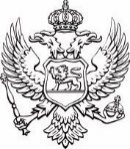 Uprava za vode                                                                                                                               Septembar 2022. godine Spisak službenih vozila Uprave za vodeBr.Vrsta vozilaRegistarski brojMarka / Tip vozilaGodina proizvodnjeKorisnik / Osnov korišćenja1.Putničko voziloPG CG F46Opel mokka2018Zaposleni koriste za obavljanje službenih potreba iz nadležnosti Uprave 2.Putničko voziloPG MN 702Chevrolet cruze2013Zaposleni koriste za obavljanje službenih potreba iz nadležnosti Uprave 